Publicado en Barcelona el 28/11/2022 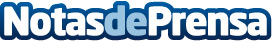 Un informe mundial demuestra que 1 de cada 3 fabricantes está bien encaminado para cumplir con sus objetivos de sostenibilidadUn nuevo estudio de Schneider Electric y Omdia demuestra que el 57% de las empresas industriales tienen objetivos de neutralidad de carbono. Sin embargo, casi la mitad aún no ha desplegado del todo las iniciativas necesarias para alcanzar sus objetivos de sostenibilidad. El 45% está de acuerdo en que los sistemas de automatización y gestión de la energía más eficientes tendrían el mayor impactoDatos de contacto:Noelia Iglesias935228610Nota de prensa publicada en: https://www.notasdeprensa.es/un-informe-mundial-demuestra-que-1-de-cada-3_1 Categorias: Internacional Nacional Sostenibilidad Innovación Tecnológica Sector Energético http://www.notasdeprensa.es